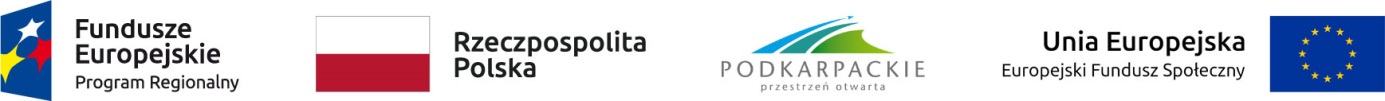                                                                     Załącznik nr 2 do zaproszenia do złożeniaFORMULARZ OFERTYZamawiający: Województwo Podkarpackie - Urząd Marszałkowski Województwa Podkarpackiego w Rzeszowie / Wojewódzki Urząd Pracy w Rzeszowie *odpowiadając na zaproszenie do składania ofert na realizację zadania:Kompleksowa organizacja i przeprowadzenie dwudniowej konferencji szkoleniowej nt. realizacji badań z wykorzystaniem ewaluacji opartej na teorii (TBE) w perspektywie finansowej na lata 2014-2020Oferujemy wykonanie usługi/dostawy/roboty budowlanej będącej przedmiotem zamówienia, zgodnie z wymogami opisu przedmiotu zamówienia, za kwotę 
w wysokości:netto:	zł, słownie:………………………………………………………podatek VAT:……………%, .…….. zł, słownie:………………………………………..brutto:	zł,  słownie:………………………………………………………Cena jednostkowa (brutto) cateringu przypadająca na jedną osobę (kwota obligatoryjna do podania przez Wykonawcę): ……………………………….Cena jednostkowa (brutto) materiałów szkoleniowych przypadająca na jedną osobę (kwota obligatoryjna do podania przez Wykonawcę): ……………………………….Termin realizacji zamówienia: 28-29 listopada 2018 r. albo 5-6 grudnia 2018 r. Miejsce realizacji zamówienia: Rzeszów Oświadczamy, iż posiadamy uprawnienia do wykonywania działalności objętej przedmiotem zamówienia oraz dysponujemy potencjałem technicznym i osobowym umożliwiającym realizację zamówienia.Oświadczamy, iż znajdujemy się w sytuacji ekonomicznej i finansowej umożliwiającej wykonanie zamówienia.Oświadczamy, że zobowiązujemy się wykonać zamówienie zgodnie z opisem przedmiotu zamówienia oraz zgodnie z przedstawioną ofertą.Oświadczenie RODOOświadczamy, że zapewniamy wystarczające gwarancje wdrożenia odpowiednich środków technicznych i organizacyjnych, by przetwarzanie spełniało wymogi Rozporządzenia Parlamentu Europejskiego i Rady (UE) 2016/679 z dnia 27 kwietnia 2016 r. w sprawie ochrony osób fizycznych w związku z przetwarzaniem danych osobowych i w sprawie swobodnego przepływu takich danych oraz uchylenia dyrektywy 95/46/WE (ogólne rozporządzenie o ochronie danych) (Dz.Urz.UE.L.119.1), dalej „RODO”. Ponadto, zobowiązujemy się do przestrzegania zapisów RODO, ustawy z dnia 10 maja 2018 r. o ochronie danych osobowych (Dz.U.2018.1000), w tym również innych aktów wykonawczych i wytycznych wydanych na podstawie ww. aktów prawnych oraz aktów i instrumentów prawnych odnoszących się do ochrony danych osobowych, które weszły w życie po dniu ogłoszenia zamówienia. Jednocześnie, oświadczamy, że zobowiązujemy się do wypełnienia wszystkich obowiązków formalno-prawnych związanych z udziałem w postępowaniu - w zakresie ochrony danych osobowych. Do obowiązków tych należą w szczególności obowiązek informacyjny przewidziany w art. 13 RODO - względem osób fizycznych, których dane osobowe dotyczą i od których dane te bezpośrednio pozyskamy, gdy ma to zastosowanie. Ponadto zobowiązujemy się do wypełnienia obowiązku informacyjnego wynikającego z art. 14 RODO - względem osób fizycznych, których dane przekazujemy i których dane pośrednio pozyskaliśmy - w celu ubiegania się o udzielenie zamówienia w niniejszym postępowaniu(data, podpis Wykonawcy)……………………………………………….Załączniki:1	2	* Niepotrzebne skreślić